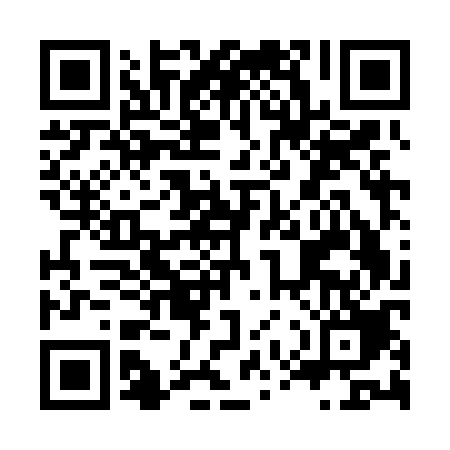 Ramadan times for Belusa, SlovakiaMon 11 Mar 2024 - Wed 10 Apr 2024High Latitude Method: Angle Based RulePrayer Calculation Method: Muslim World LeagueAsar Calculation Method: HanafiPrayer times provided by https://www.salahtimes.comDateDayFajrSuhurSunriseDhuhrAsrIftarMaghribIsha11Mon4:224:226:0811:573:535:465:467:2612Tue4:204:206:0611:563:555:485:487:2713Wed4:184:186:0411:563:565:495:497:2914Thu4:154:156:0211:563:575:515:517:3115Fri4:134:135:5911:553:595:525:527:3316Sat4:114:115:5711:554:005:545:547:3417Sun4:094:095:5511:554:015:555:557:3618Mon4:064:065:5311:554:025:575:577:3819Tue4:044:045:5111:544:035:595:597:3920Wed4:014:015:4911:544:056:006:007:4121Thu3:593:595:4711:544:066:026:027:4322Fri3:573:575:4511:534:076:036:037:4523Sat3:543:545:4311:534:086:056:057:4624Sun3:523:525:4011:534:096:066:067:4825Mon3:493:495:3811:534:116:086:087:5026Tue3:473:475:3611:524:126:096:097:5227Wed3:453:455:3411:524:136:116:117:5428Thu3:423:425:3211:524:146:126:127:5629Fri3:403:405:3011:514:156:146:147:5730Sat3:373:375:2811:514:166:156:157:5931Sun4:354:356:2612:515:177:177:179:011Mon4:324:326:2312:505:187:187:189:032Tue4:294:296:2112:505:207:207:209:053Wed4:274:276:1912:505:217:217:219:074Thu4:244:246:1712:505:227:237:239:095Fri4:224:226:1512:495:237:247:249:116Sat4:194:196:1312:495:247:267:269:137Sun4:174:176:1112:495:257:277:279:158Mon4:144:146:0912:485:267:297:299:179Tue4:114:116:0712:485:277:307:309:1910Wed4:094:096:0512:485:287:327:329:21